8th VA COMP. Common Assessment #1: Art HistoryThroughout time, artists have built upon each others' influence. An artist can view a work from the past and become inspired to build on ideas and develop a unique approach of his/her own. Select an artwork you have created so far in 8th VA COMP. Compare this artwork with an artist's artwork(s) from the past/present and answer the following questions:

1. Who is the influencing artist and why was/is their work impactful? (at least 3-5 sentences)2. What is similar about your work and the artist's work? What is different?(focus on style, media, subject matter, purpose and outside influences)Style: the category of art (expressionism, abstract, non-objective, realism, fauvism, etc. etc.)Media: the materials used to make the art (paint, clay, paper, etc. etc.)Subject matter: The main characters/shapes/objects seen in an artwork.Purpose: The reason the artist made the artwork/what the artist wants the viewer to learn/see/understandOutside Influences: What made the artist want to make this artwork3. Do you think this artist would have liked your work? Why or why not? (at least 2 sentences)Choice #1Compare and Contrast your non-objective, abstract tempera painting with the art of Vasily Kandinsky.-Kandinsky was a Russian, abstract, non-objective artist who lived from 1866-1944. 	Abstract art: art that is not based on realism	Non-objective art: an abstract style of art that does not represent any actual object; just shapes, colors, and lines-Kandinsky painted what he heard. He turned sounds (non-visual) into shapes (visual). -Kandinsky painted in oil paints. -Kandinsky’s was influenced by his favorite sounds (Nutcracker Suite and Swan Lake by Tchaikovsky)-Kandinsky liked to use bold colors and geometric shapes.-You listened to Dance of the Cygnets from Swan Lake by Tchaikovsky while you made your artwork Kandinsky’s Composition IV, painted in 1911 (larger version on board)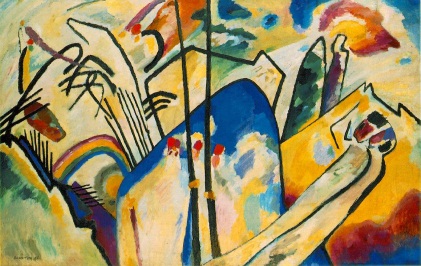 ___________	___________	___________	___________	___________	___________	___________Choice #2Compare and contrast your expressionist, fauvist tempera-resist artwork with the art of Marc Chagall.	Tempera-resist: an art method wherein the artist paints thick layers of tempera paint, coats the dry paint withIndia ink, and then washes the dried ink off. -Chagall was a Russian, Jewish, expressionist, surrealist artist who lived from 1887-1985.	Expressionism: an art form that deliberately abstracted real things so that the purpose of the artwork was for theartist and/or the viewer to have an “emotional experience.”	Fauvism: (French for “the wild beasts”) a group of early 1900’s artists whose artwork emphasized painterlyqualities, strong color, and emotion over realism.  -Chagall was treated unfairly in Russia because he was Jewish. He moved to France as a young man for a better life.-He painted images from his dreams and from his childhood. He used personal symbols to represent parts of his life. For example, cows always represented rural childhood in Russia. -Jewish people often had to either had the fact they were Jewish, or celebrate their heritage. Chagall chose to celebratehis religion and he was very proud to be Jewish. -Chagall is known for his use of color. He wasn’t worried about realism and used bold, bright colors in his artwork. -Chagall’s artwork was usually very personal; he painted about the things and people that were and had been importantin his life. 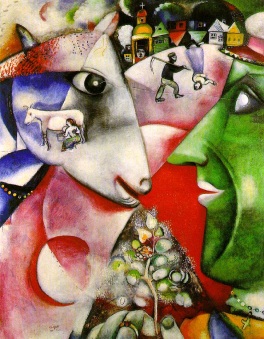                               Chagall’s I and the Village, painted in 1911 (larger version on board)